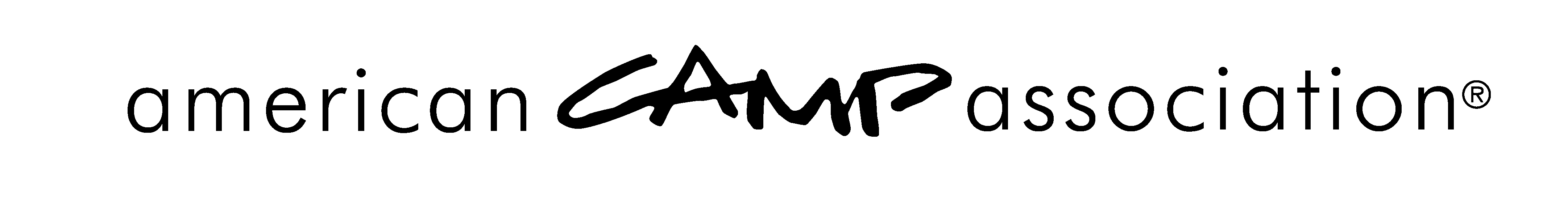 Request for Section Reserves – per SOPP #1015-20Name of the Section/Field Office:Date Requested:		Amount:Intent of how the funds will be used:How this Supports ACA’s Mission:What goal or outcome is anticipated the funds will achieve?_______________________________________				______________________	Local Council Leaders Designee Signature:				Date□  Approved□  Denied      Explanation:_______________________________________			______________________CFO Signature							Date